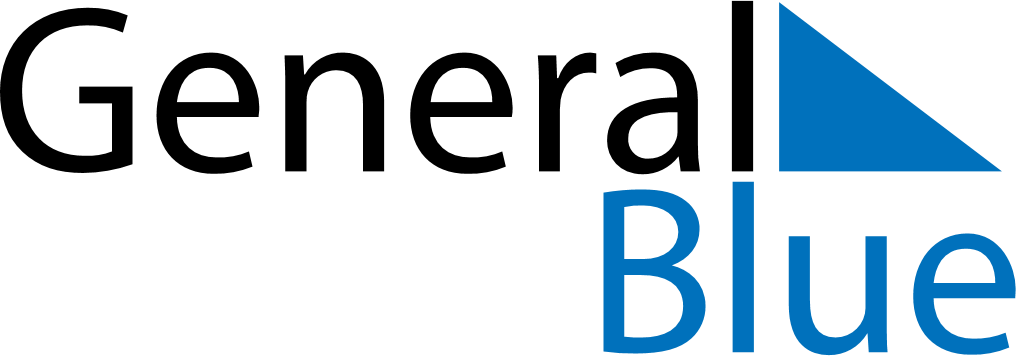 April 2023April 2023April 2023April 2023Antigua and BarbudaAntigua and BarbudaAntigua and BarbudaSundayMondayTuesdayWednesdayThursdayFridayFridaySaturday123456778Good FridayGood Friday910111213141415Easter SundayEaster Monday1617181920212122232425262728282930